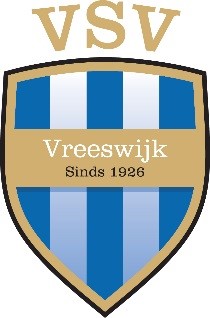 AanmeldingVSV Vreeswijk jeugdtoernooidd. 11 en 12 juni 2022Dit formulier s.v.p. retourneren aan:toernooien@vsvvreeswijk.nlNaam deelnemende vereniging: Naam deelnemende vereniging: Naam deelnemende vereniging: Naam deelnemende vereniging: Teams
VreeswijkUitkomend 
in klasseUitkomend 
in klasseDatumDeelnemend
teamUitkomend in klasse?
Gaarne vermeldenDino'snietniet11 juni 2022JO8-12211 juni 2022JO8-23311 juni 2022JO8-34411 juni 2022JO9-11111 juni 2022JO9-24411 juni 2022JO9-33311 juni 2022JO9-44411 juni 2022JO9-54411 juni 2022JO10-24411 juni 2022JO10-13/23/211 juni 2022JO11-1HfdHfd11 juni 2022JO11-24411 juni 2022JO12-13/23/211 juni 2022JO12-24411 juni 2022JO12-35511 juni 2022JO13-1HfdHfd12 juni 2022JO13-23311 juni 2022JO14-13311 juni 2022JO16-13311 juni 2022JO17-11112 juni 2022JO18-11112 juni 2022JO18-22212 juni 2022JO19-12212 juni 2022MO10-16611 juni 2022MO10-26611 juni 2022MO11-16611 juni 2022MO13-13312 juni 2022MO15-13312 juni 2022MO17-12211 juni 2022MO19-11112 juni 2022ContactpersoonContactpersoonNaam verenigingNaam verenigingNaam verenigingNaam verenigingNaam verenigingNaamNaamTelefoonnummerTelefoonnummerE-mail adresE-mail adresKleur shirtKleur shirt